ПОЛОЖЕНИЕо проведении Международного молодёжного форума межнационального согласия#ОБЪЕДИНЯЯ_УКРЕПЛЯЕМ1. Общие положения1.1. Настоящее Положение определяет порядок организации и проведения Международного молодёжного форума межнационального согласия #ОБЪЕДИНЯЯ_УКРЕПЛЯЕМ (далее ― Форум). Форум проводится в виде проекта с использованием гранта Президента Российской Федерации на развитие гражданского общества, предоставленного Фондом президентских грантов.1.2. Организатор Форума ― Омское региональное отделение Общероссийского общественного движения «Молодёжная Ассамблея народов России "МЫ ― РОССИЯНЕ"» (далее ―Движение). Форум проходит при поддержке:Правительства Омской области;Администрации города Омска;Бюджетного учреждения культуры Омской области «Межрегиональное национальное культурно-спортивное объединение "Сибирь"» (Дом Дружбы)»;Омского регионального отделения Общероссийской общественной организации «Ассамблея народов России».1.3. Сроки проведения: 7-9 июня 2019 года.1.4. Место проведения ―город Омск, Российская Федерация.2. Цели и задачи2.1. Форум проводится с целью развития межнационального мира и согласия в молодёжной среде.2.2. Задачи Форума:вовлечение молодёжи в процесс формирования единой российской нации; поддержка творческого потенциала молодёжи в сфере межнациональных отношений;обмен опытом по созданию окружных и региональных акселераторов в сфере межнациональных отношений; организация и проведение семинаров и мастер-классов; обеспечение информационной поддержки проекта. 3. Условия участия в Форуме3.1. Участники Форума ― лидеры и активисты национально-культурных объединений, общественных организаций Российской Федерации и ближнего зарубежья, занимающихся национальными вопросами, не старше 35 лет. Количество делегатов от субъекта Российской Федерации 1 (один) человек, количество человек иностранных делегаций указано в Приложении 1. Участие в Форуме сверх квоты осуществляется за счёт направляющей стороны.3.2. Для участия в Форуме необходимо до 20 мая 2019 года (включительно) заполнить заявку на русском языке в Microsoft Word Office (Приложение 2), согласие на обработку персональных данных (Приложение 3) и направить данные документы на электронный адрес:my-rossiyane-omsk@mail.ru.После получения и обработки заявки организаторы свяжутся с участниками Форума.3.3. Каждый участник Форума должен иметь при себе:документ, удостоверяющий личность и полис обязательного (добровольного) медицинского страхования;комплект одежды для официальных мероприятий;комплект национальной атрибутики (элементы национального костюма и пр.).3.4. Участники Форума обязаны соблюдать правила пребывания и поведения на территории проведения Форума (Приложение 4).3.5. Оплата транспортных расходов осуществляется за счёт направляющей стороны, оплата проживания и завтрака за счёт организаторов.3.6. Оплата проживания и питания образует доход участников, который должен быть задекларирован, оплата подоходного налога (13%) производится участником самостоятельно.Внимание: возможно оформление договора между Оргкомитетом Форума с физическими лицами о выполнении работ в качестве добровольца с оргкомитетом Форума, а также договора о сотрудничестве по реализации целевого некоммерческого проекта с юридическими лицами, которые освобождают от уплаты подоходного налога, подробности необходимо уточнять у организаторов Форума.3.7. Организационный комитет Форума НЕ осуществляет комплекс мер по оформлению и предоставлению виз для въезда иностранных граждан на территорию Российской Федерации.4. Программа и порядок проведения Форума4.1. Программа Форума предусматривает проведение следующих мероприятий:Общероссийский молодёжный форум «МЫ ―РОССИЯНЕ»;Форсайт-площадка всероссийского проекта ускоренного развития молодёжных проектов в сфере межнациональных отношений «Меж.Нац.Акселератор»;Конференция Движения;Уличный фестиваль национальных культур #Межнац_точка_Омск.4.2. Предварительная программа Форума в Приложении 5.Утверждённая программа Форума будет направлена участникам не позднее, чем за одну неделю до открытия Форума.5. Организационный комитет5.1. Руководство подготовкой и проведением мероприятий Форума осуществляет Организационный комитет (далее ―Оргкомитет) (Приложение 6).5.2. Оргкомитет обладает эксклюзивным правом на разработку, издание и распространение символики Форума.5.3. Вопросы, не отражённые в настоящем Положении, решаются Оргкомитетом, исходя из своей компетенции, в рамках сложившейся ситуации, в соответствии с действующим законодательством Российской Федерации.5.4. Контактная информация:Телефон для справок: +7-950-338-54-51. E-mail: khapizov_ermek@mail.ruХапизов Ермек Илюбаевич, руководитель Организационного комитета Международного молодёжного форума межнационального согласия #ОБЪЕДИНЯЯ_УКРЕПЛЯЕМ.Приложение 1Квота для участников Форума иностранных делегацийПриложение 2Заявка участника 
Международного молодёжного форума межнационального согласия #ОБЪЕДИНЯЯ_УКРЕПЛЯЕМ* ПримечаниеВыставка народного искусстваГДЕ И КОГДА:7 июня с 13:00 до 18:00, место проведения уточняетсяНА ВЫСТАВКУ ПРИНИМАЮТСЯ:- национальные костюмы (предпочтительно, чтобы участники были одеты в них);- предметы национального творчества (картины, предметы искусства, посуда, ткани, литература, фотографии);- национальная еда;- сувениры.На установку выставки приехать 7 июня к 11:00.О необходимом оборудовании (столы, стулья, стенды для развески художественных работ) сообщить до 01 июня 2019 года Контактные данные по выставке:Алёна Пожиленко – тел.: 7 908 805 39 47, e-mail: alena.pozhilenko@mail.ruПриложение 3СОГЛАСИЕ 
НА ОБРАБОТКУ ПЕРСОНАЛЬНЫХ ДАННЫХ Я, _______________________________________________________________,(ФИО)паспорт ___________ выдан _______________________________________________,         (серия, номер)                                                                        (когда и кем выдан)адрес регистрации:_______________________________________________________,даю свое согласие на обработку Омскому региональному отделению Общероссийского общественного движения «Молодёжная Ассамблея народов России «МЫ ― РОССИЯНЕ»моих персональных данных, относящихся исключительно к перечисленным ниже категориям персональных данных: фамилия, имя, отчество; пол; дата рождения; тип документа, удостоверяющего личность; данные документа, удостоверяющего личность; гражданство.Я даю согласие на использование персональных данных исключительно в целях формирования информационной системы обеспечения организации Международного молодёжного форума межнационального согласия #ОБЪЕДИНЯЯ_УКРЕПЛЯЕМ, а также на хранение данных на электронных носителях.Настоящее согласие предоставляется мной на осуществление действий в отношении моих персональных данных, которые необходимы для достижения указанных выше целей, включая (без ограничения) сбор, систематизацию, накопление, хранение, уточнение (обновление, изменение), использование, передачу третьим лицам для осуществления действий по обмену информацией, обезличивание, блокирование персональных данных, а также осуществление любых иных действий, предусмотренных действующим законодательством Российской Федерации.Я проинформирован, что Омское региональное отделение Общероссийского общественного движения «Молодёжная Ассамблея народов России «МЫ ―- РОССИЯНЕ» гарантирует обработку моих персональных данных в соответствии с действующим законодательством Российской Федерации как неавтоматизированным, так и автоматизированным способами.Данное согласие действует до достижения целей обработки персональных данных или в течение срока хранения информации.Данное согласие может быть отозвано в любой момент по моему письменному заявлению.Дата:Подпись:Приложение 4Правила пребывания 
на Международном молодёжном форуме межнационального согласия #ОБЪЕДИНЯЯ_УКРЕПЛЯЕМ1. Общие положения1.1. Все участники Форума обязаны знать и соблюдать Положение о Международном молодёжном форуме межнационального согласия #ОБЪЕДИНЯЯ_УКРЕПЛЯЕМ (далее ― Положение), и настоящие Правила пребывания (далее ― Правила).1.2. Перед началом проведения Форума каждый участник обязан подписать документ о соблюдении настоящих Правил, правил техники безопасности и о самостоятельном несении риска ответственности за свою жизнь и здоровье.1.3. Участники Форума распределяются Организационным комитетом по группам. За каждой группой закрепляется волонтёр.1.4. Официальной датой заезда считается дата начала Форума, в исключительных случаях, дата, следующая за датой начала Форума (по согласованию с Организационным комитетом). Организационный комитет Форума оставляет за собой право не принимать в качестве участника лицо, нарушившее сроки приезда на территорию проведения Форума.2. Проживание на Форуме2.1. Участники Форума обязаны:• постоянно носить личную карточку, выданную Организационным комитетом;• быть взаимно вежливыми и дисциплинированными;• присутствовать на обязательных мероприятиях, проводимых на Форуме. Список обязательных к посещению мероприятий определяется Оргкомитетом и публикуется в программе;• выполнять распоряжения волонтёров, связанные с организацией проживания, дисциплиной и выполнением программы Форума;• принимать участие в учебных занятиях, проводимых на Форуме;• соблюдать правила личной гигиены, следить за чистотой и порядком;• соблюдать меры безопасности при пользовании острыми предметами, открытым огнём;• справлять естественные потребности в специально отведённых для этого местах;• находиться в своих гостиничных номерах в ночное время с 01.00 до 8.00 часов. В этот период запрещается передвигаться по территории Гостиничного комплекса без необходимости, громко разговаривать, петь, играть на гитаре, кричать, совершать иные действия, вызывающие шум.2.2. Участники Форума имеют право:• делать всё, что не запрещено или не ограничено Правилами и действующим законодательством;• принимать участие во всех мероприятиях, проводимых на Форуме;• быть достойным представителем своей делегации;• досрочно уехать, написав заявление на имя руководителя Оргкомитета, поставив в известность своего волонтера и руководителя своей делегации.2.3. Участникам Форума запрещается:• приносить, хранить, употреблять и распространять наркотические вещества и любые алкогольные напитки (включая пиво);• изменять местонахождение оборудования на мероприятиях, проводимых на Форуме, и мешать участию в них других делегаций и команд;• курить в неположенных местах;• употреблять ненормативную лексику;• нарушать нормы поведения в общественных местах;• размещаться на территории без разрешения Организационного комитета Форума;• пользоваться открытым огнём в гостиничных номерах, разводить костры и использовать приборы с открытым огнём;• нарушать границы частных владений, примыкающих к территории гостиничного комплекса;• портить и уничтожать зелёные насаждения, природные и архитектурные памятники на территории гостиничного комплекса и прилегающей к ней территории;• стирать личные вещи в водоёмах;• употреблять в пищу испорченные продукты, дикорастущие растения, пить загрязнённую и некипяченую воду;• покидать территорию гостиничного комплекса без сопровождения волонтера группы;• купаться, плавать;• провозить на территорию животных;• ловить рыбу в водоёмах.2.4. Гости Форума, имеющие согласованную с Организационным комитетом программу пребывания, обязаны знать и соблюдать Положение и настоящие Правила. Гости Форума перемещаются по территории гостиничного комплекса только в сопровождении лиц из числа Организационного комитета или волонтёров.3. Меры безопасности и ответственность участников3.1. Во время проведения учебных занятий и участия в мероприятиях Форума участники обязаны соблюдать меры безопасности и выполнять все распоряжения волонтёра или преподавателя.3.2. При передвижении по дорогам общего пользования участники Форума обязаны соблюдать правила дорожного движения.3.3. В случае чрезвычайных происшествий участники Форума обязаны оказать помощь пострадавшему, сообщить об этом волонтёру группы, Организационному комитету, транспортировать пострадавшего в результате чрезвычайного происшествия самостоятельно или с помощью других участников или спасателей в ближайший медпункт.3.4. При отъезде с гостиничного комплекса участники Форума обязаны навести порядок на месте своего проживания. 3.5. Участники, организаторы и гости Форума несут материальную ответственность за причиненный имуществу, оборудованию, инвентарю организатора Форума материальный ущерб или его потерю, а также за ущерб, нанесённый водоёмам, зелёным насаждениям и строениям.3.6. Участники, гости и организаторы Форума, нарушившие настоящие Правила (при однократном нарушении п. 2.3 или за трёхкратное нарушение остальных разделов Правил, или по решению руководителя Организационного комитета Форума), исключаются из числа участников, гостей, организаторов Форума и в сопровождении лиц из Организационного комитета препровождаются, откуда обязаны самостоятельно направиться к месту своего жительства. Персональные данные исключённых участников и гостей вносятся в Базу данных нарушителей правил Форума и направляются в командирующие организации по месту жительства.Программа Международного молодёжного форума межнационального согласия #ОБЪЕДИНЯЯ_УКРЕПЛЯЕМ(обед, ужин)* ― за собственный счет (либо счет направляющей стороны) в ресторане «Глобус» гостиницы «Турист».Приложение 6Организационный комитет Международного молодёжного форума межнационального согласия#ОБЪЕДИНЯЯ_УКРЕПЛЯЕМХапизов Ермек Илюбаевич ― руководитель организационного комитета Форума, председатель Совета ОРО ООД «Молодёжная Ассамблея народов России "МЫ ― РОССИЯНЕ"»;Ташметова Жанар Калижановна ― программный координатор Форума, член Совета ОРО ООД «Молодёжная Ассамблея народов России "МЫ ― РОССИЯНЕ"», председатель ОРОО «Агентство стратегических инициатив»;Кармышакова Альмира Нурьевна ― координатор Форума, заместитель председателя Совета ОРО ООД «Молодёжная Ассамблея народов России "МЫ ― РОССИЯНЕ"»;Иордан Наталия Робертовна ― координатор службы волонтёров Форума, ответственный секретарь Совета ОРО ООД «Молодёжная Ассамблея народов России "МЫ ― РОССИЯНЕ"», член Совета ООМОО «Методический центр немцев Омской области»;Жакибаева Алия Болысбековна ― специалист по связям с общественностью, советник Координатора по СФО ООД «Молодёжная Ассамблея народов России "МЫ ― РОССИЯНЕ"»Султанова Диляра Рамисовна ― Председатель Контрольно-ревизионной комиссии ОРО ООД «Молодёжная Ассамблея народов России "МЫ ― РОССИЯНЕ"», исполнительный директор Общественной организации Региональной татарской национально-культурной автономии Омской области «Маданият»;Мышкин Артём Евгеньевич ― Член Совета ОРО ООД «Молодёжная Ассамблея народов России "МЫ ― РОССИЯНЕ"»;Ульянов Ярослав Александрович ― Член Совета ОРО ООД «Молодёжная Ассамблея народов России "МЫ ― РОССИЯНЕ"».СОГЛАСОВАНОРешением СоветаОмского регионального отделения Общероссийского общественного движения «Молодёжная Ассамблея народов России "МЫ ―РОССИЯНЕ"»от «13» апреля 2019 года №9УТВЕРЖДАЮПредседатель Совета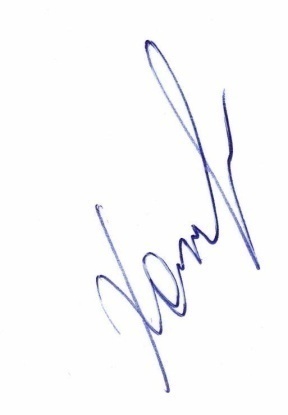 Омского регионального отделения Общероссийского общественного движения «Молодёжная Ассамблея народов России «МЫ ―РОССИЯНЕ»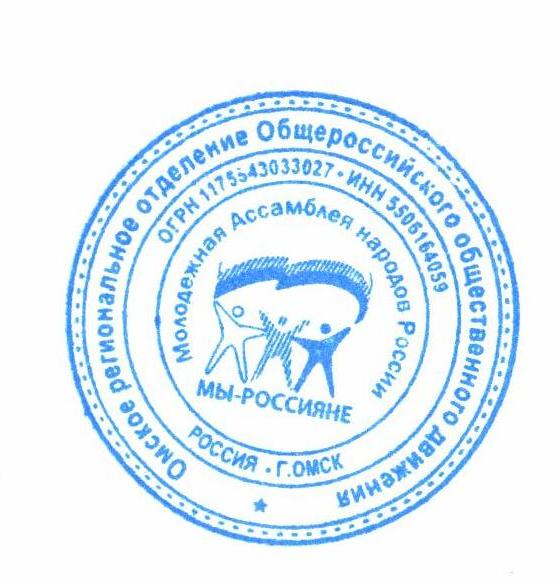 ____________________Е.И. Хапизов«13» апреля 2019 года№ГосударствоКвота (кол-во человек)1Республика Казахстан102Кыргызская Республика53Республика Узбекистан54Федеративная Республика Германия35Республика Армения36Республика Беларусь37Республика Грузия3ФИОДата рожденияПаспортные данныеАдрес проживания 
(по месту регистрации)Контактные данные 
(e-mail, моб. телефон)Организация, которую Вы представляете, должностьТема доклада на круглом столе (круглый стол по выбору)Какой мастер-класс или творческое выступление Вы могли бы предложить на уличный фестиваль национальных культур #Межнац_точка_Омск?Что Вам для этого необходимо?Опишите идею Вашего межнационального проектаВаше участие в выставке народного искусства, что для этого необходимо?*Ваши предпочтения в еде (вегетарианское, халяль, кошерное)ПримечанияВремя МероприятиеМесто проведения7 июня7 июня7 июня12.00-14.00Регистрация участников ФорумаГостиница "Турист", фойе13.00Трансфер в Региональный центр по связям с общественностью13.30-14.00Общая регистрация всех участников Форума Региональный центр по связям с общественностью14.00-14.40Торжественное открытие Международного молодёжного форума межнационального согласия #ОБЪЕДИНЯЯ_УКРЕПЛЯЕМРегиональный центр по связям с общественностью14.40-16.00Общероссийский молодёжный форум «МЫ ―РОССИЯНЕ»Региональный центр по связям с общественностью16.00-16.30Кофе-пауза. КейтерингРегиональный центр по связям с общественностью16.30-18.00Круглые столы:― Межнац и молодёжь: вызовы и перспективы;― Деятельность Ассамблеи народов России;― Международное сотрудничество общественных организаций.Региональный центр по связям с общественностью18.00-18.30Трансфер участников в гостиницу "Турист"18.30-19.30Ужин*Гостиница "Турист"19.30Этнотанцевальный флеш-мобГостиница "Турист"19.00-21.00Экскурсия для почётных гостей Форума8 июня8 июня8 июня9.00-9.40ЗавтракГостиница "Турист"9.45-10.00#Точка_инфоГостиница "Турист"10.00-11.00Семинар. Референт: В. Ю. ЗоринГостиница "Турист"11.00-12.00Семинар. Референт: А. Н. ХудолеевГостиница "Турист"12.00-13.00Обед*Гостиница "Турист"13.00-16.00Площадка ускоренногоразвития молодёжных проектов в сфере межнациональных отношений «МежНацАкселератор»Гостиница "Турист"16.00-16.30Кофе-паузаГостиница "Турист"16.30-19.00Экспертная сессия по доработке проектовГостиница "Турист"19.00-20.00Ужин *Гостиница "Турист"20.00Свободная экскурсионная программа #Полюбите_точка_Омск20.00Посещение культурно-исторического учреждения для почётных гостей Форума9 июня9 июня9 июня9.00-9.40ЗавтракГостиница "Турист"9.45-10.00#Точка_инфоКонкурс хештегов, фото дня, герой дня, танец дняГостиница "Турист"10.00-13.00Площадка ускоренногоразвития молодёжных проектов в сфере межнациональных отношений «МежНацАкселератор»Гостиница "Турист"13.00-14.00Обед*Ресторан «Глобус», Гостиница "Турист"14.00-17.00Уличный фестиваль национальных культур #Межнац_точка_Омскул. Ч. Валиханова17.00-19.00Подготовка к вечернему мероприятию19.00-19.40Ужин*Гостиница «Турист»20.00-22.00Закрытие Форума #Межнац_это_мыГостиница «Турист»10 июня10 июня10 июня7.00-10.00ЗавтракГостиница «Турист»до 12.00Отъезд участников ФорумаГостиница «Турист»